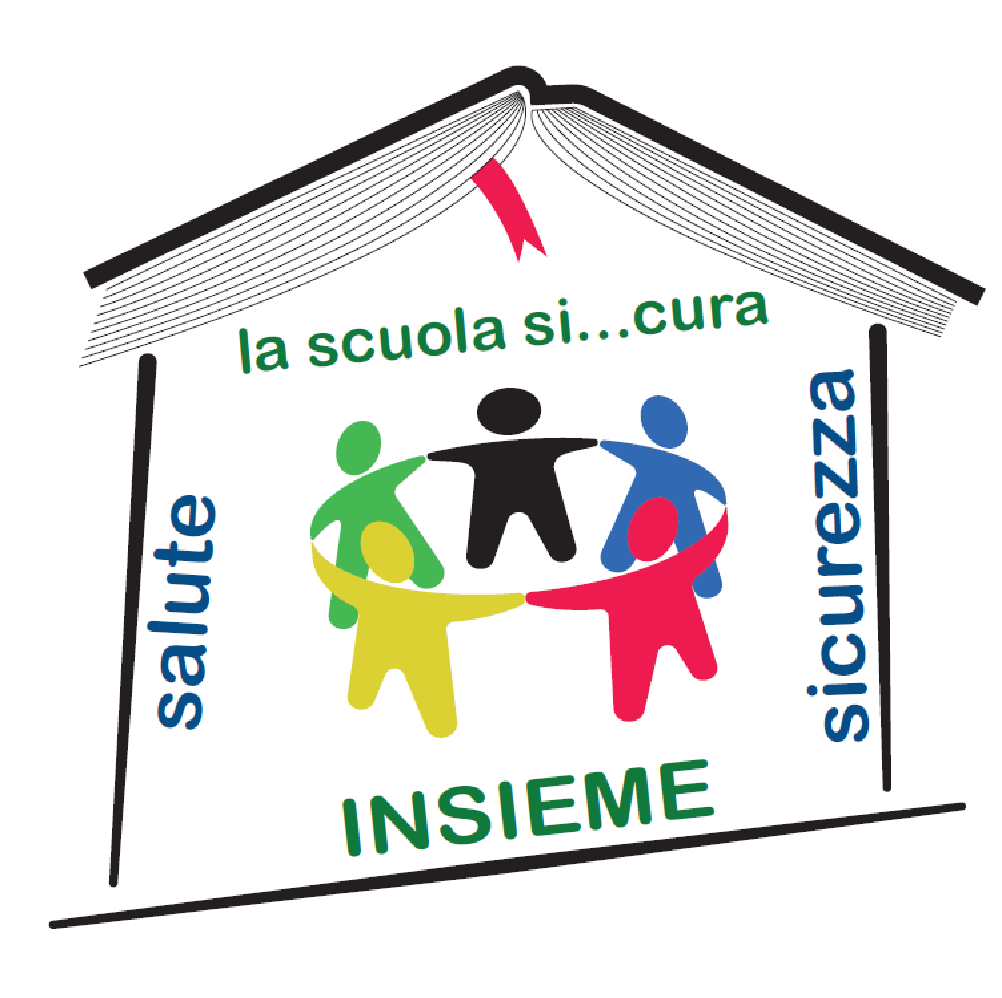 “Scuola Sicura”Progetto di integrazione della sicurezza del lavoro nei curricola della scuola secondaria di 2° grado“Scuola Sicura”Progetto di integrazione della sicurezza del lavoro nei curricola della scuola secondaria di 2° grado“Scuola Sicura”Progetto di integrazione della sicurezza del lavoro nei curricola della scuola secondaria di 2° gradoCOMPETENZA COMPETENZA COMPETENZA 1 - Agire responsabilmente in situazioni di emergenza proteggendo sé, gli altri e l’ambienteU.F.U.F.U.F.CONOSCENZE GENERALIAREAAREAAREATecnico/scientifica (Disegno e Storia dell'Arte)CLASSICLASSICLASSIPrima Liceo ScientificoPrima Liceo ScientificoABILITÀCONOSCENZEMOD.0 SYLLABUSATTIVITÀMATERIALI  DIDATTICIMATERIALI  DIDATTICICAPIRE       l’importanza del         rispetto  delle normeRIFLETTERE sull’importanza delle norme sulla sicurezza nei luoghi di lavoroACQUISIRE
il linguaggio della segnaletica della sicurezzaLEGISLAZIONEle norme sulla sicurezza, in particolare il D. L.vo 81/2008 e i suoi campi di applicazione 1 - Conoscenze generali1.1 - Normativa di sicurezza1.1.2 - Campo di applicazione del D.lgs 81/20081.1.3 - I comportamenti eticamente responsabili per la tutela della salute, incolumità degli individui e della protezione dell'ambiente
1.2.11.3.21.6 - Segnaletica di sicurezza1.6.1 - L' efficacia della segnaletica1.6.2 - I colori della sicurezza: rosso, giallo o giallo arancio, azzurro, verde1.6.3 - Dispositivi e impianti antincendio della scuola1.6.4 - Segnaletica dei dispositivi e impianti antincendio5.1.1Classificare le possibili emergenze che si possono verificare in Istituto. 5.3.1Saper leggere le piantine affisse in Istituto individuando la segnaletica presente e in particolare le vie di esodo, i punti di raccolta e i presidi per la salute e sicurezza propria e altrui. 5.3.2Conoscere le norme e i comportamenti da rispettare, da parte degli allievi, durante l’evacuazione. lezione pratica per imparare ad orientare una carta topografica
2. lavoro di ricerca  sulla  segnaletica 
3.esercitazione per la ricerca della segnaletica di sicurezza nella  scuola ed eventualmente nei  locali pubblici4. lezione teorico/pratica per la utilizzazione delle  planimetrie di evacuazioneCostituzione della Repubblica ItalianaD. Legislativo  81/2008
Piano di evacuazioneComputer (internet)Costituzione della Repubblica ItalianaD. Legislativo  81/2008
Piano di evacuazioneComputer (internet)VERIFICA FINALETipologia: test e prova pratica Durata: 30 min VERIFICA FINALETipologia: test e prova pratica Durata: 30 min VERIFICA FINALETipologia: test e prova pratica Durata: 30 min VERIFICA FINALETipologia: test e prova pratica Durata: 30 min VERIFICA FINALETipologia: test e prova pratica Durata: 30 min VERIFICA FINALETipologia: test e prova pratica Durata: 30 min TEMPO COMPLESSIVO   2 ore TEMPO COMPLESSIVO   2 ore TEMPO COMPLESSIVO   2 ore TEMPO COMPLESSIVO   2 ore TEMPO COMPLESSIVO   2 ore TEMPO COMPLESSIVO   2 ore 